Publicado en Madrid el 04/08/2022 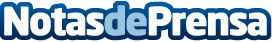 Airhelp lanza la "Guía de derechos de los pasajeros aéreos"Con esta herramienta, la empresa quiere dar a conocer a los viajeros sus derechos cuando sufran retrasos, cancelaciones o denegaciones de embarque en sus vuelos. El documento se presenta en el momento de mayor cancelación de vuelos a la que se han enfrentado los pasajeros desde el comienzo de la pandemia, que pone en evidencia la importancia de contar con una protección sólidaDatos de contacto:Maria Contenente+34913022860Nota de prensa publicada en: https://www.notasdeprensa.es/airhelp-lanza-la-guia-de-derechos-de-los Categorias: Nacional Derecho Viaje Madrid Cataluña Andalucia Valencia Baleares Entretenimiento Dispositivos móviles http://www.notasdeprensa.es